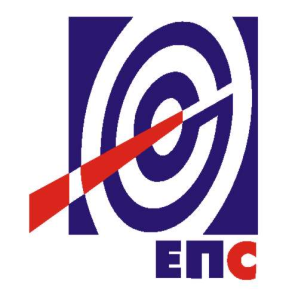 НАРУЧИЛАЦЈАВНО ПРЕДУЗЕЋЕ„ЕЛЕКТРОПРИВРЕДА СРБИЈЕ“БЕОГРАДУЛИЦА ЦАРИЦЕ МИЛИЦЕ БРОЈ 2КОНКУРСНА ДОКУМЕНТАЦИЈАЗА ЈАВНУ НАБАВКУ ДОБАРА УЗ ПРАТЕЋЕ УСЛУГЕЛиценце и услуга одржавања за Microsoft софтверске производе- У ОТВОРЕНОМ ПОСТУПКУ -ЈАВНА НАБАВКА 34/15/ДИКТ(заведено у ЈП ЕПС број  1434/13-15 од  03.06.2015. године)Београд, јун 2015. годинеНа основу чл. 32. и 61. Закона о јавним набавкама („Сл. гласник РС” бр. 124/2012 и 14/2015, у даљем тексту: Закон), чл. 2. Правилника о обавезним елементима конкурсне документације у поступцима јавних набавки и начину доказивања испуњености услова („Сл. гласник РС” бр. 29/2013 и 104/2013), Одлуке о покретању поступка јавне набавке број 34/15/ДИКТ, број  1434/3-15 oд 27.05.2015. године и Решења о образовању комисије за јавну набавку број 1434/4-15 oд 27.05.2015. године припремљена је:КОНКУРСНА ДОКУМЕНТАЦИЈАСАДРЖАЈОПШТИ ПОДАЦИ О JAВНОЈ НАБАВЦИ						ПОДАЦИ О ПРЕДМЕТУ ЈАВНЕ НАБАВКЕУПУТСТВО ПОНУЂАЧИМА ЗА САЧИЊАВАЊЕ ПОНУДЕУСЛОВИ ЗА УЧЕШЋЕ У ПОСТУПКУ ЈАВНЕ НАБАВКЕ ИЗ ЧЛАНА 75. И 76.  ЗАКОНА И УПУТСТВО КАКО СЕ ДОКАЗУЈЕ ИСПУЊЕНОСТ ТИХ УСЛОВАВРСТА, ТЕХНИЧКЕ КАРАКТЕРИСТИКЕ И СПЕЦИФИКАЦИЈА ДОБАРА И УСЛУГА ПРЕДМЕТНЕ ЈАВНЕ НАБАВКЕОБРАСЦИУкупан број страна документације: 30ОПШТИ ПОДАЦИ О ЈАВНОЈ НАБАВЦИНазив, адреса и интернет страница Наручиоца: ЈАВНО ПРЕДУЗЕЋЕ „ЕЛЕКТРОПРИВРЕДА СРБИЈЕ“ Београд, Царице Милице бр. 2. www.eps.rsВрста поступка: Отворени поступак у складу са чланом 32. Закона о јавним набавкама (“Сл. гласник РС” бр. 124/12 и 14/15)Предмет поступка јавне набавке: добра уз пратеће услуге – лиценце и услуга одржавања за Microsoft софтверске производеРезервисана набавка: неЕлектронска лицитација: неНамена поступка: поступак се спроводи ради закључења уговора о јавној набавциКонтакт: Нина Николајевић, адреса електронске поште nina.nikolajevic@eps.rs ПОДАЦИ О ПРЕДМЕТУ ЈАВНЕ НАБАВКЕОпис предмета набавке, назив и ознака из општег речника набавке: добра уз пратеће услуге – лиценце и услуга одржавања за Microsoft софтверске производе; назив из ОРН услуге информационих технологија и ознака  72222300Опис партије, назив и ознака из општег речника набавке: немаПодаци о оквирном споразуму: немаУПУТСТВО ПОНУЂАЧИМА ЗА САЧИЊАВАЊЕ ПОНУДЕ Конкурсна документација садржи Упутство понуђачима како да сачине понуду и потребне податке о захтевима Наручиоца у погледу садржине понуде, као и услове под којима се спроводи поступак избора најповољније понуде у поступку јавне набавке.Понуђач мора да испуњава све услове одређене Законом о јавним набавкама (у даљем тексту: Закон) и конкурсном документацијом. Понуда се припрема и доставља на основу позива, у складу са конкурсном документацијом, у супротном, понуда се одбија као неприхватљива.Врста, техничке карактеристике и спецификација предмета јавне набавке дата је у Одељку 5. конкурсне документације.3.1	ПОДАЦИ О ЈЕЗИКУ У ПОСТУПКУ ЈАВНЕ НАБАВКЕНаручилац је припремио конкурсну документацију на српском језику и водиће поступак јавне набавке на српском језику. Понуда са свим прилозима мора бити сачињена на српском језику. Изузетак представљају само докази који су оригинално на енглеском језику и који не морају бити преведени на српски језик, већ се у понуди могу доставити на енглеском језику. У овом случају Наручилац задржава право да у току поступка прегледа и оцене понуда одреди део понуде који би требао да буде преведен у примереном року на српски језик и оверен од стране овлашћеног преводиоца. Ако је неки доказ или документ на страном језику, изузев доказа који су оригинално на енглеском језику, исти у понуди мора бити преведен на српски језик и оверен од стране овлашћеног преводиоца. Ако понуда са свим прилозима није сачињена на српском језику, уз изузетак дефинисан другим ставом ове тачке, понуда ће бити одбијена, као неприхватљива.3.2 	НАЧИН САСТАВЉАЊА ПОНУДЕ И ПОПУЊАВАЊА ОБРАСЦА ПОНУДЕПонуђач је обавезан да сачини понуду тако што, јасно и недвосмислено, читко попуњено својеручно, откуцано на рачунару или писаћој машини, уписује тражене податке у обрасце или према обрасцима који су саставни део конкурсне документације и оверава је печатом и потписом законског заступника понуђача, другог заступника уписаног у регистар надлежног органа или лица овлашћеног од стране законског заступника уз доставу овлашћења у понуди.Понуђач је обавезан да у Обрасцу понуде наведе: укупну цену без ПДВ-а, рок важења понуде, као и остале елементе из Обрасца понуде.Сви документи, поднети у понуди треба да буду повезани траком у целину и запечаћени (воском) или на неки други начин, тако да се не могу накнадно убацивати, одстрањивати или замењивати појединачни листови, односно прилози, а да се видно не оштете листови или печат. Пожељно је да понуђач редним бројем означи сваку страницу листа у понуди, укључујући и празне стране, својеручно, рачунаром или писаћом машином. Понуђач подноси понуду са доказима о испуњености услова из конкурсне документације, лично или поштом, у затвореној и запечаћеној коверти, тако да се са сигурношћу може закључити да се први пут отвара, на адресу: Јавно предузеће „Електропривреда Србије“, 11000 Београд, Србија, Царице Милице бр. 2, ПАК 103925 - писарница - са назнаком: „Понуда за јавну набавку добара уз пратеће услуге – лиценце и услуга одржавања за Microsoft софтверске производе“ - Јавна набавка број 34/15/ДИКТ- НЕ ОТВАРАТИ“. На полеђини коверте обавезно се уписује тачан назив и адреса понуђача. У случају да понуду подноси група понуђача, на полеђини коверте је потребно назначити да се ради о групи понуђача и навести називе и адресу свих чланова групе понуђача.3.3	ПОДНОШЕЊЕ, ИЗМЕНА, ДОПУНА И ОПОЗИВ ПОНУДЕПонуђач може поднети само једну понуду.Понуду може поднети понуђач самостално или заједничку понуду може поднети група понуђача. Понуђач који је самостално поднео понуду не може истовремено да учествује у заједничкој понуди. У случају да понуђач поступи супротно наведеном упутству свака понуда понуђача у којој се појављује биће одбијена. Понуђач може бити члан само једне групе понуђача која подноси заједничку понуду, односно учествовати у само једној заједничкој понуди. Уколико је понуђач, у оквиру групе понуђача, поднео две или више заједничких понуда, Наручилац ће све такве понуде одбити.Подношење понуде са подизвођачем у овом поступку није дозвољено и могуће имајући у виду природу предмета набавке.У року за подношење понуде понуђач може да измени или допуни већ поднету понуду писаним путем, на адресу Наручиоца, са назнаком „ИЗМЕНА – ДОПУНА - Понуде за јавну набавку добара уз пратеће услуге  – „Лиценце и услуга одржавања за Microsoft софтверске производе“ - Јавна набавка број 34/15/ДИКТ– НЕ ОТВАРАТИ“.У случају измене или допуне достављене понуде, Наручилац ће приликом стручне оцене понуде узети у обзир измене и допуне само ако су извршене у целини и према обрасцу на који се, у већ достављеној понуди, измена или допуна односи.У року за подношење понуде понуђач може да опозове поднету понуду писаним путем, на адресу Наручиоца, са назнаком „ОПОЗИВ - Понуде за јавну набавку добара уз пратеће услуге  – „Лиценце и услуга одржавања за Microsoft софтверске производе“- Јавна набавка број 34/15/ДИКТ– НЕ ОТВАРАТИ“.У случају опозива поднете понуде пре истека рока за подношење понуда, Наручилац такву понуду неће отварати, већ ће је неотворену вратити понуђачу.3.4	ПАРТИЈЕПредметна јавна набавка није обликована у више посебних целина (партија).3.5	ПОНУДА СА ВАРИЈАНТАМА Понуда са варијантама није дозвољена. 3.6	РОК ЗА ПОДНОШЕЊЕ ПОНУДА И ОТВАРАЊЕ ПОНУДАБлаговременим се сматрају понуде које су примљене и оверене печатом пријема у писарници Наручиоца, најкасније до 11 часова 30-тог (словима: тридесетог) дана од дана објављивања позива за подношење понуда на Порталу јавних набавки, без обзира на начин на који су послате. Имајући у виду да је позив за предметну набавку објављен дана 03.06.2015. године на Порталу јавних набавки то је самим тим рок за подношење понуда 03.07.2015. године до 11 часова.Ако је понуда поднета по истеку рока за подношење понуда одређеног у позиву и конкурсној документацији, сматраће се неблаговременом, а Наручилац ће по окончању поступка отварања понуда, овакву понуду вратити неотворену понуђачу, са назнаком да је поднета неблаговремено.Комисија за јавне набавке ће благовремено поднете понуде јавно отворити дана 03.07.2015. године у 11:15 часова у просторијама Јавног предузећа „Електропривреда Србије“, Београд, Улица царице Милице бр. 2.Представници понуђача који учествују у поступку јавног отварања понуда, морају да пре почетка поступка јавног отварања доставе Комисији за јавне набавке писмено овлашћење за учествовање у овом поступку, издато на меморандуму понуђача, заведено и оверено печатом и потписом законског заступника понуђача, другог заступника уписаног у регистар надлежног органа или лица овлашћеног од стране законског заступника уз доставу овлашћења у понуди.Комисија за јавну набавку води записник о отварању понуда у који се уносе подаци у складу са Законом.Записник о отварању понуда потписују чланови комисије и овлашћени представници понуђача, који преузимају примерак записника.Наручилац ће у року од 3 дана од дана окончања поступка отварања понуда поштом или електронским путем доставити записник о отварању понуда понуђачима који нису учествовали у поступку отварања понуда.3.7	ПОДИЗВОЂАЧИПодношење понуде са подизвођачем у овом поступку није дозвољено и могуће имајући у виду природу предмета набавке.3.8 	ГРУПА ПОНУЂАЧА (ЗАЈЕДНИЧКА ПОНУДА)У случају да више понуђача поднесе заједничку понуду, они као саставни део понуде морају доставити споразум о заједничком извршењу набавке, који се међусобно и према наручиоцу обавезују на заједничко извршење набавке, који обавезно садржи податке прописане члан 81. став 4. Закона о јавним набавкама и то податке о: члану групе који ће бити Носилац посла, односно који ће поднети понуду и који ће заступати групу понуђача пред Наручиоцем;понуђачу који ће у име групе понуђача потписати уговор;понуђачу који ће у име групе понуђача дати средство обезбеђења;понуђачу који ће издати рачун;рачуну на који ће бити извршено плаћање;обавезама сваког од понуђача из групе понуђача за извршење уговоранеограниченој солидарној одговорности понуђача из групе понуђача у складу са Законом.Такође, у овом споразуму треба да буду наведена имена лица, појединачно за сваког понуђача, која ће бити одговорна за извршење набавке. Сваки понуђач из групе понуђача  која подноси заједничку понуду мора да испуњава услове из члана 75.  став 1. тачка 1) до 4) Закона, што доказује достављањем доказа наведеним у одељку Услови за учешће из члана 75. и 76. Закона и Упутство како се доказује испуњеност тих услова. Услове у вези са капацитетима, у складу са чланом 76. Закона, понуђачи из групе испуњавају заједно, на основу достављених доказа дефинисаних конкурсном документацијом. Изузетак представља услов пословног капацитета, који имајући у виду природу предмета набавке, мора испуњавати сваки члан групе понуђача, а у складу са чланом 81. став 2. Закона.У случају заједничке понуде групе понуђача све обрасце потписује и оверава члан групе понуђача који је одређен као Носилац посла у споразуму чланова групе понуђача, изузев Обрасца 1. и Обрасца 3. које попуњава, потписује и оверава сваки члан групе понуђача у своје име.Оцена заједничке понуде групе понуђача по елементима критеријума се врши на основу показатеља и доказа који се односе на све чланове групе понуђача.3.9	НАЧИН И УСЛОВИ ПЛАЋАЊАУ предметној јавној набавци начин плаћања је услов за учестовање у поступку и подразумева следеће плаћање:100% укупно уговорене вредности са припадајућим ПДВ-ом плаћа се у року до 30 (тридесет) дана од дана пријема одговарајућег рачуна, након обострано потписаног примопредајног Записника о извршењу предмета јавне набавке и пријема одговарајућег рачуна понуђача овереног од стране овлашћеног лица Наручиоца. Сва плаћања се врше у динарима. Уколико понуђач понуди другачији начин плаћања понуда ће бити одбијена као неприхватљива.3.10	НАЧИН И РОК ИСПОРУКЕ У предметној јавној набавци место, начин и рок испоруке су предвиђени као услов за учешће у поступку.Испорука лиценци које су предмет набавке се врши електронски. Рок за испоруку је минимално 1, а максимално 15 календарских дана од дана обостраног потписивања уговора од стране овлашћених представника уговорних страна. Понуђач је дужан да у року од 7 дана од дана ступања на снагу уговора пружи сву неопходну подршку Наручиоцу за коришћење Microsoft VLSC портала преко кога ће се реализовати испорука. Испорука свих нових верзија Microsoft софтверских производа које се појаве на тржишту у току трајања уговора се врши електронски путем Microsoft VLSC портала.Уколико понуђач понуди дужи рок испоруке и/или другачији начин испоруке, понуда ће бити одбијена као неприхватљива.3.11	ЦЕНАЦена се исказује у динарима, без пореза на додату вредност.У случају да у достављеној понуди није назначено да ли је понуђена цена са или без пореза, сматраће се сагласно Закону, да је иста без пореза. Цена мора бити фиксна.Јединичне цене и укупна цена се дају на основу врсте, описа и спецификације предмета јавне набавке дате у одељку 5. конкурсне документације, а на начин како је дато у обрасцу Структура цене (одељак 4 конкурсне документације).Понуђена цена мора да покрива и укључује све трошкове које понуђач има у реализацији набавке.Ако је у понуди исказана неуобичајено ниска цена, Наручилац ће поступити у складу са чланом 92. Закона.3.12	ДОДАТНЕ ИНФОРМАЦИЈЕ И ПОЈАШЊЕЊАПонуђач може, у писаном облику, тражити додатне информације или појашњења у вези са припремом понуде, најкасније пет дана пре истека рока за подношење понуде, на адресу Наручиоца, са назнаком: „ОБЈАШЊЕЊА – позив за јавну набавку број 34/15/ДИКТ“ или електронским путем на е-mail адресу nina.nikolajevic@eps.rs, радним данима (понедељак – петак) у времену од 08 до 16 часова. Захтев за појашњење примљен после наведеног времена или током викенда/нерадног дана биће евидентиран као примљен првог следећег радног дана.  Наручилац ће по пријему захтева, послати одговор у писаном облику подносиоцу захтева и ту информацију објавити на Порталу јавних набавки и својој интернет страници.Комуникација у поступку јавне набавке се врши на начин одређен чланом 20. Закона.3.13	ДОДАТНА ОБЈАШЊЕЊА, КОНТРОЛА И ДОПУШТЕНЕ ИСПРАВКЕНаручилац може, после отварања понуда, писаним путем или електронским путем да захтева од понуђача додатна објашњења која ће помоћи при прегледу, вредновању и упоређивању понуда, као и да врши контролу (увид) код понуђача, односно учесника заједничке понуде.  Понуђач је дужан да поступи по захтеву Наручиоца, односно достави тражена објашњења и омогући непосредни увид.Наручилац може, уз сагласност понуђача, да изврши исправке рачунских грешака уочених приликом разматрања понуде по окончаном поступку отварања понуда.У случају разлике између јединичне и укупне цене, меродавна је јединична цена. 	3.14	НЕГАТИВНЕ РЕФЕРЕНЦЕНаручилац ће одбити понуду уколико поседује доказ да је понуђач у претходне три године у поступку јавне набавке:поступао супротно забрани из чл. 23. и 25. Закона;учинио повреду конкуренције;доставио неистините податке у понуди или без оправданих разлога одбио да закључи уговор о јавној набавци, након што му је уговор додељен;одбио да достави доказе и средства обезбеђења на шта се у понуди обавезао.Наручилац ће одбити понуду уколико поседује доказ који потврђује да понуђач није испуњавао своје обавезе по раније закљученим уговорима о јавним набавкама који су се односили на исти предмет набавке, за период од претходне три године. Доказ наведеног може бити:правоснажна судска одлука или коначна одлука другог надлежног органа;исправа о реализованом средству обезбеђења испуњења обавеза у поступку јавне набавке или испуњења уговорних обавеза;исправа о наплаћеној уговорној казни;рекламације потрошача, односно корисника, ако нису отклоњене у уговореном року;изјава о раскиду уговора због неиспуњења битних елемената уговора дата на начин и под условима предвиђеним законом којим се уређују облигациони односи;доказ о ангажовању на извршењу уговора о јавној набавци лица која нису означена у понуди као чланови групе понуђача, односно ангажовање подизвођача.Наручилац може одбити понуду ако поседује доказ из става 3. тачка 1) члана 82. Закона, који се односи на поступак који је спровео или уговор који је закључио и други наручилац ако је предмет јавне набавке истоврсан. Наручилац ће поступити на наведене начине и у случају заједничке понуде групе понуђача уколико утврди да постоје напред наведени докази за једног или више чланова групе понуђача. На основу донетих закључака у складу са чланом 83. Закона Управа за јавне набавке води списак негативних референци који објављује на Порталу јавних набавки. Наручилац ће понуду понуђача који је на списку негативних референци одбити као неприхватљиву ако је предмет јавне набавке истоврсан предмету за који је понуђач добио негативну референцу. Ако предмет јавне набавке није истоврсан предмету за који је понуђач добио негативну референцу, наручилац ће захтевати додатно обезбеђење испуњења уговорних обавеза.Као додатно обезбеђење, у овом случају, изабрани понуђач је у обавези, у тренутку закључења уговора, да наручиоцу поднесе оригинал, неопозиву, безусловну и на први позив плативу банкарску гаранцију за добро извршење посла, у висини 15% од вредности понуде (вредности уговора), без ПДВ, са трајањем најмање 30 (тридесет) дана дуже од дана истека рока за коначно извршење посла.3.15	КРИТЕРИЈУМ ЗА ДОДЕЛУ УГОВОРА Критеријум за доделу уговора је „најнижа понуђена цена“.У случају да понуде два или више понуђача имају једнаку понуђену цену која је и најнижа, биће изабрана понуда понуђача са краћим роком испоруке добара, с тим што рок не може бити краћи од 1 календарског дана, нити дужи од 15 календарских дана.3.16	ПОШТОВАЊЕ ОБАВЕЗА КОЈЕ ПРОИЗЛАЗЕ ИЗ ПРОПИСА О ЗАШТИТИ НА РАДУ И ДРУГИХ ПРОПИСАПонуђач је дужан да  при састављању понуде изричито наведе да је поштовао обавезе које произлазе из важећих прописа о заштити на раду, запошљавању и условима рада, заштити животне средине, као и да понуђач гарантује да је ималац права интелектуалне својине (Образац 3. из конкурсне документације).3.17	НАКНАДА ЗА КОРИШЋЕЊЕ ПАТЕНАТАНакнаду за коришћење патената, као и одговорност за повреду заштићених права интелектуалне својине трећих лица сноси понуђач.3.18	РОК ВАЖЕЊА ПОНУДЕ Понуда мора да важи најмање 60 (словима: шездесет) дана од дана отварања понуда. У случају да понуђач наведе краћи рок важења понуде, понуда ће бити одбијена, као неприхватљива. 3.19	РОК ЗА ЗАКЉУЧЕЊЕ УГОВОРАПо пријему одлуке о додели уговора, а по истеку рока за подношење захтева за заштиту права, изабрани понуђач ће бити позван да приступи закључењу уговора у року од највише 8 дана. Ако наручилац не достави потписан уговор понуђачу у року из става 1. понуђач није дужан да потпише уговор што се неће сматрати одустајањем од понуде и не може због тога сносити било какве последице, осим ако је поднет благовремен захтев за заштиту права.Ако понуђач чија је понуда изабрана као најповољнија не потпише уговор у наведеном року, Наручилац ће одлучити да ли ће уговор о јавној набавци закључити са првим следећим најповољнијим понуђачем.Наручилац може и пре истека рока за подношење захтева за заштиту права закључити уговор о јавној набавци у случају испуњености услова из члана 112. став 2. тачка 5. Закона, у ком случају ће изабрани понуђач ће бити позван да приступи закључењу уговора у року од највише 8 дана.3.20	НАЧИН ОЗНАЧАВАЊА ПОВЕРЉИВИХ ПОДАТАКАПодаци које понуђач оправдано означи као поверљиве биће коришћени само у току поступка јавне набавке у складу са позивом и неће бити доступни ником изван круга лица која су укључена у поступак јавне набавке. Ови подаци неће бити објављени приликом отварања понуда и у наставку поступка. Наручилац може да одбије да пружи информацију која би значила повреду поверљивости података добијених у понуди. Као поверљива, понуђач може означити документа која садрже личне податке, а које не садржи ни један јавни регистар, или која на други начин нису доступна, као и пословне податке који су прописима одређени као поверљиви. Наручилац ће као поверљива третирати она документа која у десном горњем углу великим словима имају исписано „ПОВЕРЉИВО“.Наручилац не одговара за поверљивост података који нису означени на горе наведени начин.Ако се као поверљиви означе подаци који не одговарају горе наведеним условима, Наручилац ће позвати понуђача да уклони ознаку поверљивости. Понуђач ће то учинити тако што ће његов представник изнад ознаке поверљивости написати „ОПОЗИВ“, уписати датум, време и потписати се.Ако понуђач у року који одреди Наручилац не опозове поверљивост докумената, Наручилац ће третирати ову понуду као понуду без поверљивих података.Наручилац је дужан да доследно поштује законите интересе понуђача, штитећи њихове техничке и пословне тајне у смислу закона којим се уређује заштита пословне тајне.Неће се сматрати поверљивим докази о испуњености обавезних услова,цена и други подаци из понуде који су од значаја за примену елемената критеријума и рангирање понуде. 3.21	ТРОШКОВИ ПОНУДЕТрошкове припреме и подношења понуде сноси искључиво понуђач и не може тражити од наручиоца накнаду трошкова.Понуђач може да у оквиру понуде достави укупан износ и структуру трошкова припремања понуде.Ако је поступак јавне набавке обустављен из разлога који су на страни наручиоца, наручилац је дужан да понуђачу надокнади трошкове израде узорка или модела, ако су израђени у складу са техничким спецификацијама наручиоца и трошкове прибављања средства обезбеђења, под условом да је понуђач тражио накнаду тих трошкова у својој понуди.3.22	ОБРАЗАЦ СТРУКТУРЕ ЦЕНЕСтруктуру цене понуђач наводи тако што попуњавa, потписује и оверава печатом Образац 5. из конкурсне документације.3.23	МОДЕЛ УГОВОРАУ складу са датим Моделом уговора (Образац 6. из конкурсне документације) и елементима најповољније понуде биће закључен Уговор о јавној набавци.Понуђач је у обавези да дати Модел уговора потпише, овери и исти достави у понуди, у супротном понуда ће бити одбијена као неприхватљива.3.24	РАЗЛОЗИ ЗА ОДБИЈАЊЕ ПОНУДЕ И ОБУСТАВУ ПОСТУПКАУ поступку јавне набавке Наручилац ће одбити неприхватљиву понуду у складу са чланом 107. Закона.Наручилац ће донети одлуку о обустави поступка јавне набавке у складу са чланом 109. Закона.У случају обуставе поступка јавне набавке, Наручилац неће бити одговоран, ни на који начин, за стварну штету, изгубљену добит, или било какву другу штету коју понуђач може услед тога да претрпи, упркос томе што је Наручилац био упозорен на могућност наступања штете.3.25	ПОДАЦИ О САДРЖИНИ ПОНУДЕСадржину понуде, поред Обрасца понуде, чине и сви остали докази о испуњености услова из чл. 75.и 76. Закона о јавним набавкама, предвиђени чл. 77. Закона, који су наведени у конкурсној документацији, као и сви тражени прилози и изјаве на начин предвиђен следећим ставом ове тачке:попуњен, потписан и печатом оверен образац „Изјава о независној понуди“попуњен, потписан и печатом оверен образац „Образац понуде“попуњен, потписан и печатом оверен образац изјаве у складу са чланом 75. став 2. Законапопуњен, потписан и печатом оверен образац „Структура цене“ попуњен, потписан и печатом оверен „Образац трошкова припреме понуде“потписан и оверен образац „Модел уговора“обрасце, изјаве и доказе одређене тачком 3.8 овог упутства у случају да заједничку понуду подноси група понуђачадокази о испуњености из чл. 75.и 76. Закона у складу са чланом 77. Закон и Одељком 4. конкурсне документације.3.26	ЗАШТИТА ПРАВА ПОНУЂАЧАЗахтев за заштиту права може се поднети у току целог поступка јавне набавке, против сваке радње, осим ако Законом није другачије одређено.Захтев за заштиту права подноси се Републичкој комисији, а предаје наручиоцу, са назнаком „Захтев за заштиту права јн. бр. 34/15/ДИКТ“.На достављање захтева за заштиту права сходно се примењују одредбе о начину достављања одлуке из члана 108. став 6. до 9. Закона.Примерак захтева за заштиту права подносилац истовремено доставља Републичкој комисији за заштиту права у поступцима јавних набавки, на адресу: 11000 Београд, Немањина 22-26.Захтев за заштиту права којим се оспорава врста поступка, садржина позива за подношење понуда или конкурсне документације сматраће се благовременим ако је примљен од стране наручиоца најкасније седам дана пре истека рока за подношење понуда, без обзира на начин достављања.После доношења одлуке о додели уговора и одлуке о обустави поступка, рок за подношење захтева за заштиту права је десет дана од дана пријема одлуке.Подносилац захтева за заштиту права дужан је да на рачун буџета Републике Србије (број рачуна: 840-30678845-06, шифра плаћања 153 или 253, позив на број 34-15-ДИКТ, сврха: ЗЗП, ЈП ЕПС, јн. бр. 34/15/ДИКТ, корисник: буџет Републике Србије) уплати таксу у износу од 80.000,00 динара.УСЛОВИ ЗА УЧЕШЋЕ У ПОСТУПКУ ЈАВНЕ НАБАВКЕ ИЗ ЧЛ. 75. И 76. ЗАКОНА О ЈАВНИМ НАБАВКАМА И УПУТСТВО КАКО СЕ ДОКАЗУЈЕ ИСПУЊЕНОСТ ТИХ УСЛОВА4.1	ОБАВЕЗНИ УСЛОВИ ЗА УЧЕШЋЕ У ПОСТУПКУ ЈАВНЕ НАБАВКЕПонуђач у поступку јавне набавке мора доказати:да је регистрован код надлежног органа, односно уписан у одговарајући регистар;да он и његов законски заступник није осуђиван за неко од кривичних дела као члан организоване криминалне групе, да није осуђиван за кривична дела против привреде, кривична дела против животне средине, кривично дело примања или давања мита, кривично дело преваре;да му није изречена мера забране обављања делатности, која је на снази у време објављивања позива за подношење понуда;да је измирио доспеле порезе, доприносе и друге јавне дажбине у складу са прописима Републике Србије или стране државе када има седиште на њеној територији.4.2	ДОДАТНИ УСЛОВИ ЗА УЧЕШЋЕ У ПОСТУПКУ ЈАВНЕ НАБАВКЕрасполаже неопходним финансијским капацитетом:Понуђач мора имати укупан приход од продаје (позиција АОП 202 из Биланса успеха) од најмање 35.000.000,00 динара без ПДВ-а за претходну обрачунску годину (2014. година);Понуђач у последњих шест месеци који претходе месецу објављивања позива за подношење понуда на Порталу јавних набавки није имао блокаду на својим текућим рачунимарасполаже неопходним пословним капацитетомпонуђач имај статус овлашћеног LAR (Large Account Reseller) партнера компаније Microsoft, Ирска, на територији Републике Србије.располаже довољним кадровским капацитетом:Понуђач има минимално 3 (три) запослена/ангажована лица која су кључни експерти и која ће бити одговорна за извршење уговора, финансијски аспект и техничко-технолошка питања. 4.3	УПУТСТВО КАКО СЕ ДОКАЗУЈЕ ИСПУЊЕНОСТ УСЛОВАПонуђач је дужан да у понуди достави доказе да испуњава обавезне услове за учешће у поступку јавне набавке у складу са Законом, и то:Правно лице:извод из регистра Агенције за привредне регистре, односно извод из регистра надлежног Привредног суда;извод из казнене евиденције, односно уверење надлежног суда и надлежне полицијске управе Министарства унутрашњих послова да оно и његов законски заступник није осуђиван за неко од кривичних дела као члан организоване криминалне групе, да није осуђиван за неко од кривичних дела против привреде, кривична дела против заштите животне средине, кривично дело примања или давања мита, кривично дело превареизвод из казнене евиденције основног суда на чијем је подручју седиште домаћег правног лица, односно седиште представништва или огранка страног правног лица;извод из казнене евиденције Посебног одељења (за организовани криминал) Вишег суда у Београду;уверење из казнене евиденције надлежне полицијске управе Министарства унутрашњих послова за законског заступника – захтев за издавање овог уверења може се поднети према месту рођења, али и према месту пребивалишта.Ако је више законских заступника за сваког сe доставља уверење из казнене евиденције.потврде Привредног и Прекршајног суда да му није изречена мера забране обављања делатности, или потврда Агенције за привредне регистре да код овог органа није регистровано, да му је као привредном друштву изречена мера забране обављања делатности која је на снази у време објављивања позива за подношење понуда; уверење Пореске управе Министарства финансија да је измирио доспеле порезе и доприносе и уверење надлежне локалне самоуправе да је измирио обавезе по основу изворних локалних јавних прихода.Доказ из тачке 2) и 4) не може бити старији од два месеца пре отварања понуда.Доказ из тачке 3) овог члана мора бити издат након објављивања позива за подношење понуда.Предузетник:извод из регистра Агенције за привредне регистре, односно извода из одговарајућег регистра;извод из казнене евиденције, односно уверење надлежне полицијске управе Министарства унутрашњих послова да није осуђиван за неко од кривичних дела као члан организоване криминалне групе, да није осуђиван за кривична дела против привреде, кривична дела против заштите животне средине, кривично дело примања или давања мита, кривично дело превареуверење из казнене евиденције надлежне полицијске управе Министарства унутрашњих послова – захтев за издавање овог уверења може се поднети према месту рођења, али и према месту пребивалишта.	потврда Прекршајног суда да му није изречена мера забране обављања делатности или потврда Агенције за привредне регистре да код овог органа није регистровано, да му је као привредном субјекту изречена мера забране обављања делатности која је на снази у време објављивања позива за подношење понуда;уверење Пореске управе Министарства финансија да је измирио доспеле порезе и доприносе и уверење надлежне управе локалне самоуправе да је измирио обавезе по основу изворних локалних јавних прихода.Доказ из тачке 2) и 4) не може бити старији од два месеца пре отварања понуда.Доказ из тачке 3) овог члана мора бити издат након објављивања позива за подношење понуда.Физичко лице:извод из казнене евиденције, односно уверење надлежне полицијске управе Министарства унутрашњих послова да није осуђиван за неко од кривичних дела као члан организоване криминалне групе, да није осуђиван за кривична дела против привреде, кривична дела против животне средине, кривично дело примања или давања мита, кривично дело превареуверење из казнене евиденције надлежне полицијске управе Министарства унутрашњих послова – захтев за издавање овог уверења може се поднети према месту рођења, али и према месту пребивалишта.потврда Прекршајног суда да му није изречена мера забране обављања одређених послова која је на снази у време објављивања позива за подношење понуда; уверење Пореске управе Министарства финансија да је измирио доспеле порезе и доприносе и уверење надлежне управе локалне самоуправе да је измирио обавезе по основу изворних локалних јавних прихода.Доказ из тачке 1) и 3) не може бити старији од два месеца пре отварања понуда.Доказ из тачке 2) мора бити издат након објављивања позива за подношење понуда.Понуђач је дужан да у понуди достави доказе да испуњава додатне услове услове за учешће у поступку јавне набавке у складу са Законом, и то:Докази неопходног финансијског капацитета:Биланс стања и Биланс успеха за претходну обрачунску годину (2014 годину), са мишљењем овлашћеног ревизора ако исто постоји, односно доказом да су финансијски извештаји (финансијски извештаји за статистичке потребе или редовни финансијски извештаји) предати Агенцији за привредне регистре; ако понуђач није субјект ревизије у складу са Законом о рачуноводству и Законом о ревизији и дужан је да уз билансе достави одговарајући акт – одлуку/обавештење у смислу законских прописа за сваку од наведених годинаилиИзвештај о бонитету за јавне набавке БОН - ЈН Агенције за привредне регистре, Регистар финансијских извештаја и података о бонитету правних лица и предузетника, који садржи сажети биланс стања и успеха, показатеље за оцену бонитета за 2014. годину потврда о подацима о ликвидности издата од стране Народне банке Србије - Одсек принудне наплате, за период од претходних 6 месеци пре дана објављивања позива (03.12.2014. године – 03.06.2015. године)Напомена: Уколико Извештај о бонитету БОН-ЈН садржи податке о неликвидности за наведених претходних 6 месеци, није неопходно достављати потврду Народне банке СрбијеДокази неопходног пословног капацитета:Microsoft сертификат за обављање делатности која је предмет јавне набавке са Enterprise корисницима (LAR – Large Account Reseller), на територији Републике СрбијеДокази довољног кадровског капацитета:Листа запослених/ангажованих који ће бити одговорни за извршење уговора финансијски аспект и техничко-технолошка питања (Образац 7 из конкурсне документације)Копија одговарајућих појединачних образаца М или уговора о раду или уговора о делу или уговора о допунском раду.4.4	Услови које мора да испуни сваки члан групе понуђачаСваки понуђач из групе понуђача  која подноси заједничку понуду мора да испуњава услове из члана 75. став 1. тачка 1) до 4) Закона, што доказује достављањем доказа наведених у овом одељку. Услове у вези са капацитетима из члана 76. Закона понуђачи из групе испуњавају заједно, на основу достављених доказа у складу са oвим одељком конкурсне документације. Изузетак представља услова пословног капацитета, који имајући у виду природу предмета набавке, мора испуњавати сваки члан групе понуђача, а у складу са чланом 81. став 2. Закона.4.5	Испуњеност услова из члана 75. став 2. ЗаконаНаручилац од понуђача захтева да при састављању својих понуда изричито наведу да су поштовали обавезе које произлазе из важећих прописа о заштити на раду, запошљавању и условима рада, заштити животне средине, као и да понуђач гарантује да је ималац права интелектуалне својине.У вези са овим условом понуђач у понуди подноси Изјаву - Образац 3. из конкурсне документације.4.6	Начин достављања доказаДокази о испуњености услова могу се достављати у неовереним копијама, а наручилац може пре доношења одлуке о додели уговора, захтевати од понуђача, чија је понуда на основу извештаја комисије за јавну набавку оцењена као најповољнија, да достави на увид оригинал или оверену копију свих или појединих доказа.Ако понуђач у остављеном, примереном року који не може бити краћи од пет дана, не достави на увид оригинал или оверену копију тражених доказа, наручилац ће његову понуду одбити као неприхватљиву.Понуђачи који су регистровани у регистру који води Агенција за привредне регистре не морају да доставе доказ из чл. 75. став. 1. тачка 1) Извод из регистра Агенције за привредне регистре, који је јавно доступан на интернет страници Агенције за привредне регистре.Наручилац неће одбити понуду као неприхватљиву, уколико не садржи доказ одређен конкурсном документацијом, ако понуђач наведе у понуди интернет страницу на којој су подаци који су тражени у оквиру услова јавно доступни.Понуђач уписан у Регистар понуђача није дужан да приликом подношења понуде, доказује испуњеност обавезних услова из члана 75. став 1. тачка 1) до 4) Закона. Регистар понуђача је доступан на интернет страници Агенције за привредне регистре.Уколико је доказ о испуњености услова електронски документ, понуђач доставља копију електронског документа у писаном облику, у складу са законом којим се уређује електронски документ, осим уколико подноси електронску понуду када се доказ доставља у изворном електронском облику.Понуђач је дужан да без одлагања писмено обавести наручиоца о било којој промени у вези са испуњеношћу услова из поступка јавне набавке, која наступи до доношења одлуке, односно закључења уговора, односно током важења уговора о јавној набавци и да је документује на прописани начинУ случају сумње у истинитост достављених података, Наручилац задржава право провере на основу релевантних доказа. Уколико Наручилац утврди да је понуђач приказивао неистините податке или да су документа лажна, понуда тог понуђача ће се сматрати неприхватљивом и биће одбијена.ВРСТА, ТЕХНИЧКЕ КАРАКТЕРИСТИКЕ И СПЕЦИФИКАЦИЈА ДОБАРА И УСЛУГА ПРЕДМЕТНЕ ЈАВНЕ НАБАВКЕПредмет јавног позива је набавка добара и услуга – лиценци и услуга одржавања (технолошка гаранција) за Microsoft софтверске производе, за потребе Јавног предузећа “Електропривреда Србије”.Потребне количине лиценци и услуга одржавања – технолошка гаранцијаЕАECIОБРАСЦИОБРАЗАЦ 1.У складу са чланом 26. Закона о јавним набавкама („Сл. гласник РС“ бр. 124/12 и 14/15) дајемо следећуИ З Ј А В У О НЕЗАВИСНОЈ ПОНУДИу својству ___________(уписати: понуђача, носиоца посла/члана групе у заједничкој понуди)И З Ј А В Љ У Ј Е М Опод пуном материјалном и кривичном одговорношћу да_____________________________________________________(пун назив  и седиште)подноси (заједничку) понуду у отвореном поступку ЈН бр. 34/15/ДИКТ, наручиоца Јавно предузеће „Електропривреда Србије“, независно, без договора са другим понуђачима или заинтересованим лицима.ОБРАЗАЦ 2.ОБРАЗАЦ ПОНУДЕНазив понуђача ___________________________Адреса понуђача __________________________Број дел. протокола понуђача _________________ Датум: __________  годинеМесто: _________________(у случају заједничке понуде уносе се подаци за носиоца посла)На основу позива за подношење понуда у отвореном поступку јавне набавке добара уз пратеће услуге – лиценце и услуга одржавања за Microsoft софтверске производе, објављеног дана 03.06.2015. године на Порталу јавних набавки, подносимо П О Н У Д УУ складу са траженим захтевима и условима утврђеним позивом и конкурсном документацијом, испуњавамо све услове за извршење јавне набавке.Подаци о осталим члановима групе понуђача Напомена: Табелу “Подаци о осталим члановима групе“ попуњавају само они понуђачи који подносе заједничку понуду, а ако има већи број осталих чланова групе понуђача табела се у случају потребе може проширити  1. УКУПНА ЦЕНА ________________________ РСД (словима: ___________ РСД) исказана без ПДВ.2.  УСЛОВИ И НАЧИН ПЛАЋАЊА ______________________________________ (навести услове и начин плаћања)3. РОК И НАЧИН ИСПОРУКЕ _____________________________________ (навести рок и начин испоруке)4. РОК ВАЖЕЊА ПОНУДЕ: _________________________________________________(понуда мора да важи најмање 60 дана од дана отварања понуда)ОБРАЗАЦ 3.У складу са чланом 75. став 2. Закона о јавним набавкама („Сл. гласник РС“ бр. 124/12 и 14/15) дајемо следећуИ З Ј А В У У својству ____________________ (уписати: понуђача, носиоца посла/члана групе у заједничкој понуди)И З Ј А В Љ У Ј Е М Опод пуном материјалном и кривичном одговорношћу да_____________________________________________________(пун назив  и седиште)поштује све обавезе које произлазе из важећих прописа о заштити на раду, запошљавању и условима рада, заштити животне средине и гарантује да је ималац права интелектуалне својине.ОБРАЗАЦ 4.У складу са чланом 88. Закона о јавним набавкама („Сл. гласник РС“ бр. 124/12 и 14/15) дајемо следећи:ОБРАЗАЦ ТРОШКОВА ПРИПРЕМЕ ПОНУДЕНапомена: Понуђач може да у оквиру понуде достави укупан износ и структуру трошкова припремања понуде у складу са датим обрасцем и чланом 88. Закона.ОБРАЗАЦ 5.СТРУКТУРА ЦЕНЕЕАECIУпутство: Понуђач  јасно и недвосмислено уноси све тражене податке у Образац структура цене. ОБРАЗАЦ 6.МОДЕЛ УГОВОРА УГОВОРНЕ СТРАНЕ:Јавно предузеће „Електропривреда Србије“ из Београда, Улица царице Милице бр. 2, Матични број 20053658, ПИБ 103920327, Текући рачун 160-700-13 Banca Intesа ад Београд (у даљем тексту: Наручилац) које заступа законски заступник Александар Обрадовић, директори_________________ из _________, Ул. _______ бр.__ Матични број _________, ПИБ _______, Текући рачун _____ Банка________, (у даљем тексту: ИСПОРУЧИЛАЦ) кога заступа ___________________.(у даљем тексту заједно: уговорне стране)док су чланови групе:_________________ из _________, Ул. _______ бр.__ Матични број _________, ПИБ _______, Текући рачун _____ Банка___________ кога заступа __________._________________ из _________, Ул. _______ бр.__ Матични број _________, ПИБ _______, Текући рачун _____ Банка _________,  кога заступа __________.имајући у виду:да је Испоручилац на основу позива за јавну набавку добара уз пратеће услуге -лиценце и услуга одржавања (технолошка гаранција) за Microsoft софтверске производе, за потребе Јавног предузећа “Електропривреда Србије”, јавна набавка бр. 34/15/ДИКТ у отвореном поступку, објављеног на Порталу јавних набавки  дана 03.06.2015. године доставио понуду заведену код Наручиоца под бројем __________ дана _____.2015. године;да је Испоручилац доставио понуду у складу са Законом о јавним набавкама и конкурсном документацијом, те да понуда Испоручиоца у потпуности одговара спецификацијама из конкурсне документације;да је Наручилац, на основу понуде Испоручиоца и Одлуке о додели уговора заведене код Наручиоца под бројем _________ од _____.2015. године изабрао понуду Испоручиоца као најповољнију за јавну набавку “ добара уз пратеће услуге -лиценце и услуга одржавања (технолошка гаранција) за Microsoft софтверске производе“, за потребе Јавног предузећа “Електропривреда Србије”; да је Испоручилац сертификовани Microsoft партнер, Large Account Reseller (LAR), који је овлашћен да Наручиоцу пружи услуге лиценцирања софтверских производа компаније Мicrosoft, и технолошке гаранције;закључиле су у Београду следећи: Уговор о набавци добара уз пратеће услугеПредмет УговораЧлан 1.Предмет овог уговора је регулисање међусобних односа између Наручиоца и Испоручиоца везано за испоруку лиценци и услуга одржавања (технолошка гаранција) за Microsoft софтверске производе, за потребе Јавног предузећа “Електропривреда Србије”. Овим Уговором Испоручилац продаје, а Наручилац купује:лиценце за Microsoft софтверске производе, иодржавање лиценци (технолошка гаранција) за Microsoft софтверске производе по спецификацији датој у Прилогу број 1, који је саставни део Уговора. Члан 2.Основ по коме се врши закључење овог Уговора су претходно потписани уговори од стране Наручиоца са компанијом Мicrosoft и то:Пословни уговор и уговор о пружању услуга (Мaster Bussines and Service Agreement), број __________,Уговор за предузећа (Еnterprise Agreement), број __________,Уписница за предузећа – посредна (Еnterprise Enrollment - Indirect), број __________,Уписница за основну инфраструктуру – посредна (Еnrollment for Core Infrastructure -Indirect), број __________,__________________________који су на снази од 01.08.2012. године, и који имају важност како је то у њима дефинисано. (напомена: коначан текст овог става ће се одредити на основу уговора и других аката закључених са компанијом Мicrosoft )На основу наведених Уговора Испоручилац може извршити набавку лиценци за Мicrosoft софтверске производе за потребе Наручиоца према ценовнику који наведен у Прилогу број 1 овог уговора.ЦенаЧлан 3.Наручилац се обавезује да ће за испоруку лиценци и услуга одржавања из члана 1. овог Уговора исплатити Испоручиоцу укупну цену од ___________________ (словима: _________________________) динара, која се увећава за законску обавезу по основу пореза на додату вредност (у даљем тексту: ПДВ-а).Јединичне цене лиценци и услуга одржавања (технолошка гаранција) из члана 1. овог уговора, дате су у Прилогу 1. који су саставни део овог уговора.Уговорена цена из став 1 овог члана Уговора је фиксна.Начин плаћања Члан 4.Наручилац се обавезује да укупну цену из члана 3. овог Уговора исплати на следећи начин:100% укупно уговорене вредности са припадајућим ПДВ-ом плаћа се у року до 30 (тридесет) дана од дана пријема одговарајућег рачуна, након обострано потписаног примопредајног Записника о извршењу предмета јавне набавке и пријема одговарајућег рачуна понуђача овереног од стране овлашћеног лица Наручиоца.Сва плаћања се врше у динарима. Начин и рок испорукеЧлан 5.Испорука предметних лиценци се врши електронски, у року од ____ дана од дана обостраног потписивања уговора од стране овлашћених представника уговорних страна. Испорука је извршена оног тренутка када се за корисника отвори Microsoft кориснички портал (Microsoft Volume License Service Center, https://www.microsoft.com/Licensing/servicecenter/) са кога се лиценце преузимају електронски.Именована примарна контакт особа Наручиоца путем е-маил поруке од компаније Microsoft добија приступ VLSC порталу на коме може да преузме инсталације за лиценциране производе, кључеве, да прегледа детаље уговора са компанијом Microsoft, управља Software Assurance погодностима и по потреби именује и друге особе у организацији за приступ порталу.Када Наручилац добије приступ VLSC порталу, након презимања инсталација за лиценциране производе и кључева (Product Keys) за све софтверске производе обухваћене овим уговором, Испоручилац и Наручилац потписују примопредајни записник, као потврду да је испорука завршена и комплетна. Лиценцирани софтвер се не испоручује на инсталационим дисковима.У случају прекорачења рока из става 1. овог члана  кривицом Испоручиоца, исти је обавезaн да плати Наручиоцу пенале у износу од 2‰ (два промила) дневно за сваки дан кашњења у испоруци, а највише до 5% (пет процената) укупне уговорене цене.Члан 6.Испорука свих нових верзија Microsoft софтверских производа које се појаве на тржишту у току трајања овог Уговора се врши електронски путем Microsoft VLSC (Volume License Service Center) портала.Завршне одредбеЧлан 7.Наручилац има право трајног коришћења Microsoft софтверских производа и резултата добијених коришћењем Microsoft софтверских производа који су предмет овог уговора, у количинама које су дефинисане овим Уговором, без икакве посебне накнаде Испоручиоцу.Члан 8.Уговор ступа на снагу даном обостраног потписивања овог Уговора од стране овлашћених представника уговорних страна.Уговор може да се раскине у складу са Законом о облигационим односима.Члан 9.Уговорне стране су сагласне да се за све што није овим Уговором предвиђено важе и примењују одредбе Закона о облигационим односима Републике Србије.Уговорне стране су сагласне да се, у случају немогућности испуњења обавеза једне стране, услед догађаја више силе за који није одговорна ни једна ни друга уговорна страна, гаси обавеза друге стране. Сва спорна питања у тумачењу и извршавању овог уговора решаваће овлашћени представници уговорних страна, усаглашавањем ставова. Уколико неспоразум не будe решен мирним путем, одређује се надлежност Привредног суда у Београду.Члан 10.Саставни део овог Уговора су:Прилог 1:	Спецификација лиценци и услуга одржавања (технолошка гаранција) за Microsoft софтверске производе, са исказаним јединичним ценамаЧлан 11.Све евентуалне измене овог уговора морају бити писане и потписане од обе уговорне стране – Наручиоца и Испоручиоца и у форми анекса.Члан 12.Овај уговор је сачињен у 8 (осам) идентичених примерака, по 4 (четири) за сваку уговорну страну. ИСПОРУЧИЛАЦ	НАРУЧИЛАЦОБРАЗАЦ 7.Листа ЗАПОСЛЕНИХ/ангажованих лица КОЈА ће бити одговорна за извршење уговора По потреби табела се може проширити са потребним бројем редова.Бр.ШифраOпис производаФамилија производаКоличина1W06-01063CoreCAL ALNG LicSAPk MVL Pltfrm DvcCALCore CALClient Access License3252FQC-02462WinPro ALNG UpgrdSAPk MVL PltfrmWin Pro3253021-08255OfficeStd ALNG LicSAPk MVL PltfrmOffice Standard2754269-12445OfficeProPlus ALNG LicSAPk MVL PltfrmOffice Professional Plus505W06-00022CoreCAL ALNG LicSAPk MVL DvcCALCore CALClient Access License1256FQC-02425WinPro ALNG UpgrdSAPk MVLWin Pro1257076-01776Prjct ALNG LicSAPk MVLProject188D87-01057VisioPro ALNG LicSAPk MVLVisio Professional39228-04437SQLSvrStd ALNG LicSAPk MVLSQL Server Standard Edition110AP-2212-1-14.6TB-R14-MS (7020A)StorSimple 7020 Azure Monetary Commitment1Бр.ШифраOпис производаФамилија производаКоличина1YJD-00202CISStd ALNG LicSAPk MVLCore Infrastructure Svr Ste Std62FUD-00001CISDataCtr ALNG LicSAPk MVLCore Infrastructure Svr Ste Datactr14Датум:М.П.Понуђач:БРОЈ ЈАВНЕ НАБАВКЕ34/15/ДИКТНАЗИВ И СЕДИШТЕ ПОНУЂАЧАМАТИЧНИ БР. ПОНУЂАЧАДЕЛАТНОСТ ПОНУЂАЧА (шифра)ИМЕ И ПРЕЗИМЕ ОДГОВОРНОГ ЛИЦА (ПОТПИСНИК УГОВОРА)НАЧИН ПОДНОШЕЊА ПОНУДЕ                                                                                                                                                        (заокружити)самосталнозаједничка понудаЛИДЕР-НОСИЛАЦ ПОСЛАНАЗИВ, СЕДИШТЕ, МАТИЧНИ БРОЈ И ПИБ ОСТАЛИХ ЧЛАНОВА ГРУПЕ ПОНУЂАЧА ИМЕ И ПРЕЗИМЕ ЛИЦА ЗА КОНТАКТБРОЈ ТЕЛЕФОНАБРОЈ ТЕЛЕФАКСА(Е-МАИЛ)ПИБТЕКУЋИ РАЧУН ПОНУЂАЧАИ НАЗИВ БАНКЕНАЗИВСЕДИШТЕМАТИЧНИ БРОЈПИБИМЕ ОСОБЕ ЗА КОНТАКТМесто и датум:М.П.Понуђач:Датум:М.П.Понуђач:Назив и опис трошкаИзносУКУПНОДатум:М.П.Понуђач:Бр.ШифраOпис производаФамилија производаКоличинаЈединична цена без пдвУкупна цена без пдв1W06-01063CoreCAL ALNG LicSAPk MVL Pltfrm DvcCALCore CALClient Access License3252FQC-02462WinPro ALNG UpgrdSAPk MVL PltfrmWin Pro3253021-08255OfficeStd ALNG LicSAPk MVL PltfrmOffice Standard2754269-12445OfficeProPlus ALNG LicSAPk MVL PltfrmOffice Professional Plus505W06-00022CoreCAL ALNG LicSAPk MVL DvcCALCore CALClient Access License1256FQC-02425WinPro ALNG UpgrdSAPk MVLWin Pro1257076-01776Prjct ALNG LicSAPk MVLProject188D87-01057VisioPro ALNG LicSAPk MVLVisio Professional39228-04437SQLSvrStd ALNG LicSAPk MVLSQL Server Standard Edition110AP-2212-1-14.6TB-R14-MS (7020A)StorSimple 7020 Azure Monetary Commitment1Бр.ШифраOпис производаФамилија производаКоличинаЈединична цена без пдвУкупна цена без пдв1YJD-00202CISStd ALNG LicSAPk MVLCore Infrastructure Svr Ste Std62FUD-00001CISDataCtr ALNG LicSAPk MVLCore Infrastructure Svr Ste Datactr14УКУПНА ЦЕНА (1 – 12) БЕЗ ПДВПРИПАДАЈУЋИ УКУПАН ИЗНОС ПДВУКУПНА ЦЕНА (1-12) СА ПДВДатум:М.П.Понуђач:ИМЕ И ПРЕЗИМЕСтручни назив и радно место1.2.3.4.5.Датум:М.П.Понуђач: